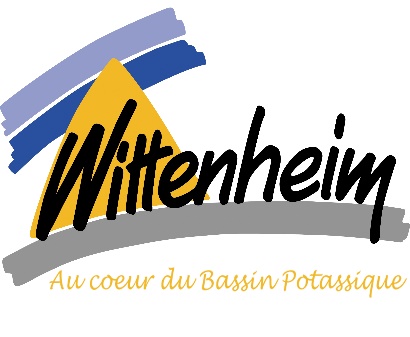  MARCHES PUBLICS DE PRESTATIONS INTELLECTUELLESREGLEMENT DE LA CONSULTATION Le pouvoir adjudicateur : Commune de WittenheimMairie Place des Malgré - NousBP 2968272 WITTENHEIM CEDEX_______________________________________________________________________Mission de maîtrise d’œuvre pour l’opération : Mise en conformité incendie et accessibilité PMR Création d’un nouvel accès aux sanitairesEcole élémentaire Louis Pasteur _______________________________________________________________________Procédure adaptée ouverte selon les articles L.2123-1 et R.2123-1 du Code de la Commande PubliqueDate et heure limites de remise des offres :Lundi 10 août 2020 à 12h00 délai de rigueurSOMMAIREArticle 1 – Acheteur public	3Article 2 – Objet de la consultation	3Article 3 – Dispositions générales	4Article 4 – Dossier de consultation	5Article 5 – Présentation des offres	5ARTICLE 6 - SELECTION DES CANDIDATURES ET DES OFFRES	7ARTICLE 7 - CONDITION D’ENVOI ET REMISE DES PLIS	9ARTICLE 8 - RENSEIGNEMENTS COMPLEMENTAIRES	10ARTICLE 9 - PROCEDURE DE RECOURS	10	Article 1 – Acheteur public1.1 - Identification de l’organisme qui passe le marchéCollectivité1.2 - Nom et adresse officiels de l’organisme acheteur :Mairie de Wittenheim – Place des Malgré -Nous – BP 29 – 68272 Wittenheim CedexTél : 03-89-52-85-10 Courriel : mairie@wittenheim.frAdresse internet : www.wittenheim.frProfil acheteur : https://www.achatpublic.comArticle 2 – Objet de la consultation2.1 - Objet du marchéLa consultation porte sur une mission de maitrise d’œuvre pour l’opération : mise en conformité incendie et accessibilité PMR, création d’un nouvel accès aux sanitaires – Ecole élémentaire Louis Pasteur.La mission de maîtrise d’œuvre est constituée des éléments de mission suivants : Mission complémentaire obligatoire : OPCLes caractéristiques techniques sont détaillées dans le programme.2.2 – Compétences du candidat L’équipe pluridisciplinaire doit regrouper au minium des compétences affirmées :Economie de la constructionElectricitéPilotage de chantierSécurité incendieStructure 2.3 - Etendue et décomposition du marché La consultation n’est pas allotie afin de garder une homogénéisation dans le cadre des études et de la compétence des équipes.2.4 - Procédure de passation Procédure adaptée ouverte selon les articles L.2123-1 et R.2123-1 du Code de la Commande Publique.Article 3 – Dispositions générales3.1 - Conditions de participation des candidats 3.1.1 - Groupement Aucune forme de groupement n’est imposée par le pouvoir adjudicateur. Il est précisé que le pouvoir adjudicateur impose que l’opérateur économique soit inscrit sur un registre professionnel en application de l’article R.2142-5 du Code de la Commande Publique.Le pouvoir adjudicateur interdit aux candidats de présenter leurs offres en agissant à la fois en qualité de candidats individuels et de membres d’un ou plusieurs groupements, conformément à l’article R.2142-21 du Code la Commande Publique.En cas d’attribution du marché à un groupement conjoint, le mandataire du groupement sera solidaire, pour l’exécution du marché, de chacun des membres du groupement pour ses obligations contractuelles en application de l’article  R.2142-22 à 24 du Code de la Commande Publique.3.1.2. – Exclusion des candidatsAfin de garantir l’égalité de traitement de tous les candidats et de la transparence des procédures, le pouvoir adjudicateur peut décider d’exclure au stade de la candidature des offres qui ne respecteraient les principes de la Commande Publique.Conformément aux articles L.2141-7 à 10 de la Commande Publique, l’acheteur pourra exclure de la procédure de la passation du marché les candidats rentrant dans les dispositions suivantes :Manquement dans l’exécution d’un contrat antérieurParticipation préalable à la préparation de procédure antérieurePrésomption d’ententeConflit d’intérêt3.2 - Délai de validité des offresLe délai de validité des offres est fixé à 120 jours à compter de la date limite de réception des offres.3.3 - Mode de règlement du marché et modalités de financementLes prestations seront financées selon les modalités suivantes : budget communal de la Ville de Wittenheim.Les sommes dues au(x) titulaire(s) et au(x) sous-traitant(s) de premier rang éventuel(s), seront payées s’agissant de l’exécution des prestations, dans un délai global de 30 jours à compter de la date de réception des factures ou des demandes de paiement équivalentes.3.4 - Variantes et PSEConformément à l’article R.2151-8, aucune variante n’est autorisée.Aucune variante obligatoire n’est prévue au sens de l’article R.2151-9 du Code de la Commande Publique. Aucune prestation supplémentaire éventuelle n’est prévue.Article 4 – Dossier de consultation4.1 - Contenu du dossier de consultationLe dossier de consultation contient les pièces suivantes :Le Règlement de la Consultation (RC).L’Acte d'Engagement (AE).Le Cahier des Clauses Administratives Particulières (CCAP).Le Programme de l’opération4.2 – Retrait du dossier de consultation Le dossier de consultation est gratuit, disponible et téléchargeable sur le site :http://achatpublic.comEn cas de difficulté avérée, il pourra être envoyé par mail, sur demande à l’adresse e-mail  marchespublics@wittenheim.fr, à compter de la date de parution de l’avis d’appel public à la concurrence et jusqu’à la date limite de réception des plis.Aucun dossier de consultation ne sera envoyé par télécopie ou sous format papier.Il est recommandé aux soumissionnaires de s’authentifier sur le site et notamment d’indiquer une adresse courriel électronique permettant de façon certaine une correspondance électronique notamment pour l’envoi d’éventuels compléments, précisions ou rectifications.4.3 – Modification de détail au dossier de consultationLe pouvoir adjudicateur se réserve le droit d’envoyer au plus tard 6 jours avant la date limite de remise des offres des modifications de détail sur le dossier de consultation conformément à l’article R.2132-6 du Code de la Commande Publique. Les candidats devront répondre sur la base du dossier de consultation modifié sans pouvoir élever aucune contestation ni réserve.Si pendant l’étude du dossier par les soumissionnaires, la date limite fixée pour la remise des offres est reportée, la disposition précédente est applicable en fonction de cette nouvelle date.Dans le cas où le candidat retire le dossier de consultation sur la plateforme de dématérialisation achatpublic.com, la Ville dégage toute responsabilité dans le cas où il ne serait pas identifié sur celle-ci. En effet, le pouvoir adjudicateur n’aurait aucun moyen de procéder à la transmission de nouveaux éléments liés à la consultation.Article 5 – Présentation des offresLes offres des concurrents seront entièrement rédigées en langue française ou accompagnées d’une traduction en français. Elles seront exprimées en EURO.5.1 – Documents à produire Le dossier à remettre par chaque candidat comprendra les pièces suivantes, remplies, datées et signées par une personne habilitée à engager l’entreprise, le pouvoir adjudicateur imposant que l’opérateur économique soit inscrit sur un registre professionnel en application de l’article R.2142-5 du Code de la Commande Publique. Les pièces concernant la candidature  DUME Conformément à l’article R.2143–4 du Code de la Commande de Publique, le candidat peut présenter sa candidature sous la forme d’un document unique de marché européen en lieu et place des documents mentionnés à l’article R.2143-3 du Code la Commande Publique.A défaut de produire le DUME, les candidats devront fournir les documents suivants : Situation juridique de l’entreprise Le formulaire DC1 - lettre de candidature.Le formulaire DC2 - déclaration du candidat.La copie du ou des jugements prononcés, si le candidat est en redressement judiciaire.La justification des pouvoirs de la personne habilitée à engager le candidat ou les membres du groupement. Un extrait K-bis, numéro d'inscription au Registre de la profession ou du commerce et des sociétés. Une attestation d’assurance couvrant les prestations objet du présent marché. Le montant du chiffre d'affaires annuel réalisé au cours des trois dernières années Une liste de références pour des prestations similaires. Les moyens humains et matériels dont dispose le candidat.Si le candidat s'appuie sur d'autres opérateurs économiques pour présenter sa candidature, il produit pour chacun de ces opérateurs les mêmes documents qui sont exigés du candidat pour justifier de ses capacités. Pour justifier de ses capacités professionnelles et techniques, le candidat, même s’il s’agit d’un groupement, peut demander que soient également prises en compte les capacités professionnelles et techniques d’autres opérateurs économiques quelle que soit la nature juridique des liens existants entre cet opérateur et lui. Il conviendra de justifier le lien juridique existant. Les entreprises nouvellement créées sont autorisées à justifier de leurs capacités techniques et professionnelles par d’autres moyens équivalents susceptibles de permettre d’apprécier leurs moyens (humains et matériels). Modalités de vérification des conditions de participationEn application de l’article R.2144-1 à 7 du Code de la Commande Publique, lors de l’examen des candidatures, si des pièces ou des informations visées ci-dessus sont absentes ou incomplètes, le pouvoir adjudicateur peut décider de demander à tous les candidats concernés de produire ou compléter ces pièces dans un délai de 10 jours. Le pouvoir adjudicateur pourra demander au candidat de compléter ou d’expliquer les documents justificatifs et moyens de preuve fournis ou obtenus.Si le candidat se trouve dans un cas d’interdiction de soumissionner ou ne peut produire dans le délai imparti les documents justificatifs, les moyens de preuve, les compléments ou explications sollicités, sa candidature est déclarée irrecevable et le candidat éliminé.5.1.2 Les pièces concernant l’offreLe candidat doit remettre l’intégralité des documents réclamés au dossier de consultation.Les documents doivent être signés par la personne habilitée. La signature électronique n’est pas obligatoire.En cas d’absence d’une des pièces exigées dans l’offre, cette dernière pourra être éliminée sans que le candidat puisse élever aucune réserve ou contestation à ce sujet, l’offre étant alors irrégulière.L’Acte d’Engagement (AE) à compléter et signer.Le Cahier des Clauses Administratives Particulières (CCAP).Le mémoire méthodologique qui devra comprendre les points suivants :Moyens humains détaillés de l’équipe, qualification et expérience du personnel assigné à l’exécution du marché (CV, compétences demandées et références), et matériels mobilisés.Un planning complet comportant la phase étude et la phase travaux (en jours ouvrés) avec présentation des délais d’établissement des documents d’études proposés.Note développant l’organisation complète de mise en œuvre pour la réalisation de la mission de maîtrise d’œuvre.Le candidat retenu ne saurait être désigné définitivement comme titulaire du marché qu’à la condition de produire dans un délai imparti par le pouvoir adjudicateur la copie de l’état annuel des certificats reçus ou les copies de certificats fiscaux et sociaux relevant de l’article 
R2143-7 du Code de la Commande Publique.ARTICLE 6 - SELECTION DES CANDIDATURES ET DES OFFRESCe jugement sera effectué dans les conditions prévues aux articles L.2152-7 et R.2152-6 à R.2152-7 du Code de la Commande Publique et donnera lieu à un classement des offres.6.1 - Les critères intervenant pour la sélection des candidaturesGaranties et capacités techniques et financièresCapacités professionnelles 6.2 - Les critères intervenant pour le jugement des offresLes critères intervenant pour le jugement des offres sont pondérés de la manière suivante :6.3 - Offre anormalement basseConformément aux articles L.2152-5 à L.2152-6 et R.2152-3 à R.2152-5, lorsqu’une offre semble anormalement basse, le pouvoir adjudicateur exige que le candidat fournisse des précisions et justifications sur le montant de son offre.Les justifications pouvant être prises en compte pour justifier des prix et des coûts proposés par le candidat.Le pouvoir adjudicateur rejette l’offre lorsque les éléments fournis par le candidat ne justifient pas de manière satisfaisante le bas niveau du prix ou des coûts proposés ou lorsqu’elle contrevient aux obligations applicables dans les domaines du droit de l’environnement, social et du travail.6.4 - Négociation / Examen des offresLe pouvoir adjudicateur se réserve la possibilité de négocier. Le marché peut, toutefois, être attribué sur la base des offres initiales sans négociation.Conformément aux articles L.2152-1 à L.2152-4 et R.2152-1 à R.2152-2 du Code de la Commande Publique, les offres inappropriées sont éliminées. Les offres irrégulières ou inacceptables peuvent devenir régulières ou acceptables à l’issue de la négociation à condition qu’elles ne soient pas anormalement basses.Une fois la négociation finie, les offres qui demeurent irrégulières ou inacceptables sont éliminées. Dans tous les cas, la régularisation des offres irrégulières ne peut avoir pour effet de modifier des caractéristiques substantielles des offres.Les négociations pourront se dérouler par courriers électroniques.6.5 - Attribution du marchéLe jugement des offres donnera lieu à un classement des offres. L’offre la mieux classée sera donc retenue.6.6 – Informations aux candidatsL’information aux candidats non retenus se fera par voie électronique ou par envoi postal.La notification au candidat retenu se fera soit par voie électronique ou par envoi postal.Pour ce faire, les candidats sont invités à communiquer de manière claire dans leur offre une adresse e-mail valide ou s’identifier de manière précise sur le profil acheteur du pouvoir adjudicateur.ARTICLE 7 - CONDITIONS D’ENVOI ET REMISE DES PLIS7.1 - Transmission par voie électronique Les candidats doivent télécharger le dossier de consultation et répondre par voie électronique sur la plateforme http://achatpublic.com.Lors de la première visite, vous devez vous identifier. Lors des suivantes, il suffit d’indiquer le nom d’utilisateur et le mot de passe validés par la plateforme.Toute modification du dossier de consultation fait l’objet d’un envoi de message électronique à l’adresse e-mail qui a été indiquée lors du téléchargement du dossier. Il est donc nécessaire de vérifier très régulièrement les messages reçus sur cette adresse.La responsabilité de l’acheteur public ne saurait être recherchée si le candidat a communiqué une adresse erronée, s’il n’a pas souhaité s’identifier ou s’il n’a pas consulté ses messages en temps et en heure.Si les opérateurs économiques souhaitent signer électroniquement les pièces de leur dépôt, ils doivent utiliser un certificat de signature électronique. Ce certificat doit être délivré par une autorité de certification accréditée et permettre de faire le lien entre une personne physique et le document signé électroniquement. Pour chaque document sur lequel une signature est exigée, la signature doit émaner d’une personne habilitée à engager l’entreprise. Cette personne est soit le représentant légal du candidat, soit toute personne bénéficiant d’une délégation de pouvoir ou de signature établie par le représentant légal du candidat.Il est recommandé aux candidats de respecter les consignes suivantes :- les formats des fichiers envoyés ne pourront être que : .doc/ .pdf/ .xls ;- ne pas utiliser certains formats, notamment les .exe, les formats vidéo ;- faire en sorte que l’offre ne soit pas trop volumineuse ;- tous les fichiers envoyés devront être traités préalablement à l’anti-virus, à charge de l’entreprise candidate. Les offres contenant des virus feront l’objet d’un archivage de sécurité par l’acheteur. Ces offres seront donc réputées n’avoir jamais été reçues et le candidat en sera informé dans les plus brefs délais.7.2 - Copie de sauvegardeParallèlement à l’envoi de son offre par voie électronique, le candidat peut transmettre une copie de sauvegarde sous format papier ou sur support physique électronique (CD-ROM, DVD-ROM ou CLE USB). Cette copie doit parvenir dans le délai de remise des plis sous pli scellé portant la mention « copie de sauvegarde ». Elle sera ouverte notamment en cas de fichier malveillant ou d’impossibilité d’ouvrir l’offre électronique par le pouvoir adjudicateur.La copie de sauvegarde contiendra à l’identique les mêmes éléments que le pli transmis par voie électronique, et notamment le certificat électronique pour la signature de l’offre si la copie de sauvegarde est envoyée sous format physique électronique.La copie de sauvegarde qui parviendrait après la date et l’heure limites fixées et/ou sous enveloppe non cachetée ne sera pas retenue et sera envoyée à son auteur.Sur l’enveloppe, devront apparaître obligatoirement les mentions suivantes :Copie de sauvegardeIntitulé de la consultationEntreprise + adresseARTICLE 8 - RENSEIGNEMENTS COMPLEMENTAIRESPour obtenir tous les renseignements complémentaires qui leur seraient nécessaires au cours de leur étude, les candidats devront faire parvenir au plus tard 10 jours avant la date limite de réception des offres, une demande écrite :Via la plateforme de dématérialisation : https://achatpublic.comUne réponse sera alors adressée, par écrit, 6 jours au plus tard avant la date limite de réception des offres à l’ensemble des entreprises ayant retiré un dossier.ARTICLE 9 - PROCEDURE DE RECOURS9.1 - Instance chargée des procédures de recoursTribunal Administratif de Strasbourg31 avenue de la Paix – BP 5103867070 Strasbourg CedexTél : 03 88 21 23 23 – Fax : 03 88 36 44 66 E-mail : greffe.ta-strasbourg@juradm.frURL: http://strasbourg-tribunal-administratif.fr/ta-caa/9.2 - Organe chargé des procédures de médiationLe Comité Consultatif Interrégional de Règlement Amiable des Différends ou Litiges relatifs aux marchés Public de Nancy1 rue du Préfet Claude Erignac54038 Nancy CedexTél : 03 83 34 25 65Fax : 03 83 34 22 249.3 - Introduction des recoursVoies et délais des recours dont dispose le candidat : Référé précontractuel prévu aux articles L. 551-1 à L.551-12 du Code de justice administrative (CJA), et pouvant être exercé avant la signature du contrat.Référé contractuel prévu aux articles L.551-13 à L.551-23 du CJA, et pouvant être exercé dans les délais prévus à l'art. R. 551-7 du CJA. Recours de pleine juridiction ouvert aux tiers lésés et pouvant être exercé dans les deux mois suivant la date à laquelle la conclusion du contrat est rendue publique. 9.4 - Service auprès duquel des renseignements peuvent être obtenus sur l’introduction des recoursGreffe du Tribunal Administratif de Strasbourg31 avenue de la Paix – BP 5103867070 Strasbourg CedexTél : 03 88 21 23 23 – Fax : 03 88 36 44 66 E-mail : greffe.ta-strasbourg@juradm.frURL: http://strasbourg-tribunal-administratif.fr/ta-caa/SigleDésignationDIAGDiagnosticAVPEtude d’avant-projetPROEtude de projetACTAssistance aux contrats de TravauxEXEConformité au projet et visa d’exécution au projetDETDirection d’exécution des travauxAORAssistance aux opérations de RéceptionLibelléPondérationPrix 60Valeur technique appréciée sur la base du mémoire méthodologique :Compétence, pertinence de l’équipe et matériels mobilisés (10 points)Planning complet et délais proposés (10 points)Note méthodologique (20 points)40